ZDRAAAAVO     BRINA. 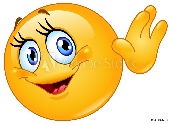 KAKO SI?  SI  SE ŽE ZBUDILA? PA DAJVA ZAČNIVA DANES  S SLOVENŠČINO.  ČE SI SE ŽE NAVELIČALA BRATI BRALNE LISTE LAHKO MALCE POLISTAŠ PO PRVEM BERILU IN PREBEREŠ KAKŠNO  PESEM NA ZAČETNIH STRANEH.  V  ZVEZEK S ČRKAMI PREPIŠI  TRI POVEDI ALI IZ ZADNJEGA BRALNEGA LISTA  ALI PA IZ DZ  STRAN 50.  NATO PA SI OGLEJ  LUTKOVNO PREDSTAVO SOVICA OKA.  NAJDEŠ JO NA SPLETNI POVEZAVI: https://www.youtube.com/watch?v=1plJZuzPzi4.NATO PA V SLOVENSKI ZVEZEK  POD NASLOV SOVICA OKA NARIŠI ČAROBNO-NENAVADNO ŽIVAL, KI NAJ BO SESTAVLJENA IZ VSEH ŽIVALI, KI SO NASTOPALE V PREDSTAVI. (PRIMER: RAČKINI NOGI, MEDVEDOVA GLAVA, SOVJE OČI, ZAJČKOVI UHLJI ...)PA ŠE MATEMATIKA      DOBRO SI OGLEJ STRAN 46 V DELOVNEM ZVEZKU, NATO PA REŠI STRAN 47.        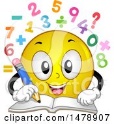 ZDAJ  JE PA ŽE ČAS ZA  GOZDOLJUBA.   DANES SEM  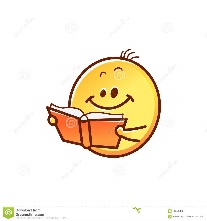 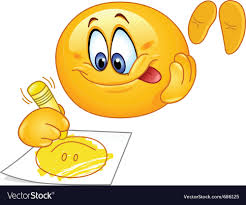 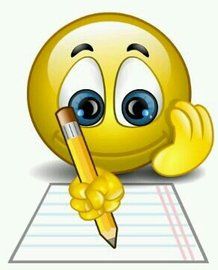 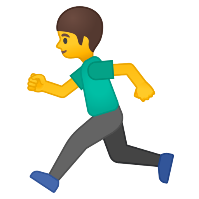 